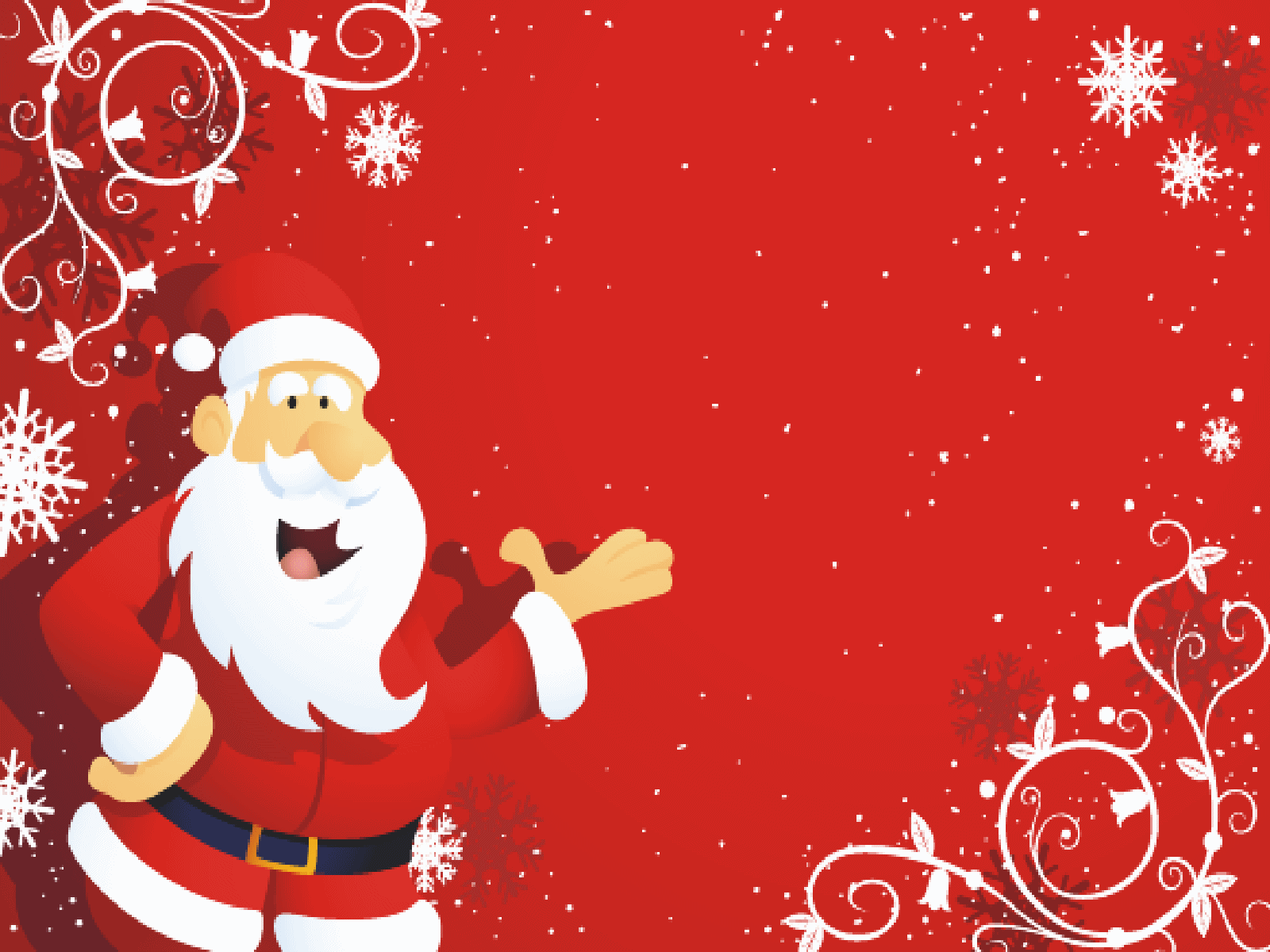 From the Director’s EyeWe are well into the festive season.  The children and staff have been working on activities throughout the last few months.  The children are enjoying manipulating different types of creative tools on their way to becoming great artists. Please take a look at our website, www.thefamilyplacechildcare.com, as pictures are posted weekly of the different activities the children do in a week.  Also, please take a moment to come into the classrooms to look at the documentation boards.  The teachers have been adding dialogue to the documentation, showing the communication that goes along with the activities.  You can see in the dialogue the children’s curiosity in what they are doing.Some bitter sweet news in the Milton centre.  Dayna will be leaving The Family Place.  She is moving out of the area.  Her last day will be January 5, 2018.  We are very sad to see her go, but wish her all the best in her new endeavours.  Jody will be taking over Dayna’s position in the Infant room as of January 8, 2018. Currently, Jody works in the Infant and Toddler rooms, so the Infants are very familiar with Jody.  The transition should be seamless.  The Family Place – Milton and Oakville centres will be closed December 25th to January 1st inclusive. We wish everyone a safe and happy holiday.  